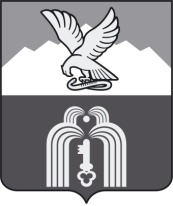 ИЗБИРАТЕЛЬНАЯ КОМИССИЯМУНИЦИПАЛЬНОГО ОБРАЗОВАНИЯГОРОДА-КУРОРТА ПЯТИГОРСКАП О С Т А Н О В Л Е Н И Е16 июля 2021 г.                                                                                           № 25/111г. ПятигорскО количестве подписей, подлежащих проверке и процедуре проведения проверки соблюдения порядка сбора подписей избирателей, оформления подписных листов, достоверности сведений об избирателях и их подписей, собранных в поддержку выдвижения кандидатов в депутаты Думы города Пятигорска шестого созыва В соответствии со статьей 38 Федерального  закона от 12 июня 2002 года №  67-ФЗ «Об основных гарантиях избирательных прав и права на участие в референдуме граждан Российской Федерации», статьей 28 Закона Ставропольского края от 12 мая 2017 года № 50-кз «О выборах в органы местного самоуправления муниципальных образований Ставропольского края», в целях обеспечения равенства кандидатов, избирательных объединений при проведении выборов в поддержку выдвижения кандидатов в депутаты Думы города Пятигорска шестого созываПОСТАНОВЛЯЕТ:1. Образовать рабочую группу по проверке соблюдения порядка сбора подписей избирателей и оформления подписных листов, достоверности содержащихся в подписных листах сведений об избирателях и их подписей, представляемых кандидатами в избирательную комиссию муниципального образования города-курорта Пятигорска, в составе согласно Приложению 1 к настоящему постановлению  (далее – Рабочая группа).2. Проверка соблюдения порядка сбора подписей избирателей и оформления подписных листов, достоверности содержащихся в подписных листах сведений об избирателях и их подписей осуществляется Рабочей группой в соответствии с нормами Федерального  закона от 12 июня 2002 года №  67-ФЗ «Об основных гарантиях избирательных прав и права на участие в референдуме граждан Российской Федерации», Закона Ставропольского края от 12 мая 2017 года № 50-кз «О выборах в органы местного самоуправления муниципальных образований Ставропольского края».3. Определить, что проверке подлежит 100 процентов от необходимого для регистрации каждого кандидата в депутаты Думы города Пятигорска на выборах депутатов Думы города Пятигорска шестого созыва количества подписей избирателей и соответствующих им данных об избирателях, поставивших подписи. 3. Утвердить:3.1. Форму подтверждения приема подписных листов с подписями избирателей в поддержку выдвижения кандидата в депутаты Думы города Пятигорска на выборах депутатов Думы города Пятигорска шестого созыва согласно Приложению 2 к настоящему постановлению;3.2. Форму извещения кандидата, уполномоченного представителя избирательного объединения о проверке подписных листов согласно Приложению 3 к настоящему постановлению.3.3. Итоговый протокол о результатах проверки подписных листов с подписями избирателей в поддержку выдвижения кандидата в депутаты Думы города Пятигорска на выборах в депутаты Думы города Пятигорска шестого созыва согласно Приложению 4 к настоящему постановлению (далее - итоговый протокол).3.4. Ведомость проверки подписных листов с подписями избирателей в поддержку выдвижения кандидата в депутаты Думы города Пятигорска выборах в депутаты Думы города Пятигорска шестого созыва согласно Приложению 5 к настоящему постановлению (далее - ведомость).4. Установить, что по окончании проверки подписных листов составляется итоговый протокол, в котором указывается количество заявленных подписей, количество представленных подписей и количество проверенных подписей избирателей, а также количество подписей, признанных недостоверными и (или) недействительными, с указанием оснований (причин) признания их таковыми. Копия указанного протокола передается кандидату, уполномоченному представителю избирательного объединения не позднее, чем за двое суток до заседания Избирательной комиссии муниципального образования города-курорта Пятигорска (далее - Комиссия), на котором должен рассматриваться вопрос о регистрации этого кандидата.В случае, если проведенная Рабочей группой проверка подписных листов повлечет за собой последствия, предусмотренные подпунктом «д» пункта 24 статьи 38 Федерального  закона от 12 июня 2002 года №  67-ФЗ «Об основных гарантиях избирательных прав и права на участие в референдуме граждан Российской Федерации» Рабочая группа изготавливает ведомость проверки подписных листов, по форме согласно Приложению 4 к настоящему постановлению, в которой указываются основания (причины) признания подписей избирателей недостоверными и (или) недействительными с указанием номеров папки, подписного листа и строки в подписном листе, в которых содержится каждая из таких подписей. Кандидат, уполномоченный представитель избирательного объединения вправе получить в Комиссии одновременно с копией итогового протокола заверенные копии ведомостей проверки подписных листов, а также получить копии официальных документов, на основании которых соответствующие подписи были признаны недостоверными и (или) недействительными.Итоговый протокол, ведомости проверки подписных листов подписываются руководителем и членами Рабочей группы.5. Разместить настоящее постановление на официальном сайте муниципального образования города-курорта Пятигорска в информационно - телекоммуникационной сети «Интернет».6. Настоящее постановление вступает в силу со дня его подписания.Председатель                                                                                 М.В. ВоронкинСекретарь                                                                                      Ю.Л. Пивоварова        ПРИЛОЖЕНИЕ 1           к постановлению избирательной комиссии       муниципального образования       города-курорта Пятигорска       от 16 июля 2021 года № 25/111СОСТАВрабочей группы по проверке соблюдения порядка сбора подписей избирателей и оформления подписных листов, достоверности содержащихся в подписных листах сведений об избирателях и их подписей, представляемых       кандидатами в избирательную комиссию муниципального образования города-курорта ПятигорскаВоронкин М.В.	- председатель избирательной комиссии муниципального образования города-курорта Пятигорска (руководитель рабочей группы)Пивоварова Ю.Л.	- секретарь избирательной комиссии муниципального образования города-курорта Пятигорска;Ивакин А.А.                - член избирательной комиссии муниципального об-                                               разования города-курорта Пятигорска Артемов Р.В.           - член избирательной комиссии муниципального об-                                      разования города-курорта ПятигорскаДиасамидзе М.В.	- эксперт межрайонного экспертно-криминалисти-                               ческого отдела (г. Пятигорск) ЭКЦ  Главного                               управления Министерства Внутренних дел                                        Российской Федерации по Ставропольскому краю                                        (по согласованию).Юдина М.В.	           - член избирательной комиссии муниципального об-                                        разования города-курорта Пятигорска, системный                                         администратор территориальной избирательной                                                                                                                      комиссии города Пятигорска                                             (по согласованию);Секретарь									Ю.Л. ПивовароваПРИЛОЖЕНИЕ 2к постановлению избирательной комиссии муниципального образования города-курорта Пятигорскаот 16 июля 2021 года № 25/111подтверждениеприема подписных листов с подписями избирателей в поддержку выдвижения кандидата в депутаты Думы города Пятигорска  на выборах депутатов Думы города Пятигорска шестого созыва __________________________________________________________________(фамилия, имя, отчество кандидата,  (наименование избирательного объединения)_____________________________________________________(наименование избирательного округа)«___» __________ 2021 г.                        г. Пятигорск                         _____ час. _______ мин.Избирательная комиссия муниципального образования города-курорта Пятигорска приняла от кандидата (уполномоченного представителя избирательного объединения) _____________________________________________________________________________(фамилия, имя, отчество)___________ папок со сброшюрованными __________ подписными листами, содержащими ______________ подписей, что совпадает (не совпадает) с количеством ______________ заявленных подписей.В присутствии кандидата (уполномоченного представителя избирательного объединения) ______________________________________________ каждая папка с подписными                                                                                                        (инициалы, фамилия)листами заверена печатью избирательной комиссии муниципального образования города-курорта Пятигорска.Подписные листы на проверку Сдал:                                                     Кандидат (уполномоченный представитель избирательного объединения)   __________________          ________________						(подпись)                         (инициалы, фамилия)Принял:Председатель (заместитель председателя)избирательной комиссии                                                    __________________        ________________                                                                            (подпись)                                (инициалы, фамилия)Примечание: Составляется в двух экземплярах, один выдается кандидату (уполномоченному представителю избирательного объединения), второй подшивается к представленным документам. Секретарь                                                                                      Ю.Л. ПивовароваПРИЛОЖЕНИЕ 3к постановлению избирательной комиссии муниципального образования города-курорта Пятигорскаот 16  июля 2021 года №25/111Извещение кандидата, уполномоченного представителя избирательного объединения о проверке подписных листов Кандидату,уполномоченному представителю избирательного объединения____________________________(фамилия, имя, отчество)Избирательная комиссия муниципального образования города-курорта Пятигорска сообщает, что проверка соблюдения порядка сбора подписей избирателей, собранных в поддержку выдвижения кандидата в депутаты Думы города Пятигорска на выборах депутатов Думы города Пятигорска шестого созыва ___________________________________________________________, (ФИО кандидата, наименование избирательного объединения)оформления подписных листов, достоверности сведений об избирателях и их подписей состоится в помещении _____________________________________ ______________________________________________________________«___» ____________ 2021 г. в _______ час. ______ мин.Председатель избирательной комиссиимуниципального образованиягорода-курорта Пятигорска                                                            М.В. Воронкин                           Ознакомлен:Кандидат,уполномоченный представительизбирательного объединения                                                                                                                     (подпись)                                 (инициалы, фамилия)Примечание: Составляется в двух экземплярах, один выдается кандидату, уполномоченному представителю избирательного объединения, второй подшивается к представленным документамСекретарь                                                                                      Ю.Л. ПивовароваПРИЛОЖЕНИЕ 4к постановлению избирательной комиссии муниципального образования города-курорта Пятигорскаот 16 июля 2021 года № 25/111ИТОГОВЫЙ ПРОТОКОЛо результатах проверки подписных листов с подписями избирателей в поддержку выдвижения кандидата в депутаты Думы города Пятигорска на выборах в депутаты Думы города Пятигорска шестого созыва Рабочая группа по приему и проверке документов, представляемых кандидатами, избирательными объединениями в избирательную комиссию муниципального образования города-курорта Пятигорска в составе: Руководителя Рабочей группы___________________________________________, членов Рабочей  группы __________________________________________________________________________________________________________________________________________________________________________________________________________________________________________________________________в соответствии со статьей 38 Федерального закона от 12.06.2002 N 67-ФЗ «Об основных гарантиях избирательных прав и права на участие в референдуме граждан Российской Федерации», статьей 28 Закона Ставропольского края от 12 мая 2017 года № 50-кз «О выборах в органы местного самоуправления муниципальных образований Ставропольского края» провела с «____» _____________ 2021 г. по «___» ______________ 2021 г. проверку подписных листов с подписями избирателей в поддержку выдвижения кандидата В результате проверки выявлено: кандидатом (уполномоченным представителем избирательного объединения)в избирательную комиссию муниципального образования города-курорта Пятигорска представлено ___________ подписных листов, сброшюрованных в ____________ папок.Кандидатом (уполномоченным представителем избирательного объединения) заявлено к проверке _______________ подписей. При пересчете Рабочей группой, данные о количестве представленных подписей подтвердились (не подтвердились), то есть кандидатом (уполномоченным представителем избирательного объединения) представлено ______________ подписей, необходимых для регистрации, и _____________ подписей, то есть ______________________________________________свыше требуемого количества подписей (или не представлено).В результате проверки признаны недостоверными и недействительными ____________________________________________________________ (_____%) подписей.Таким образом, количество подписей в поддержку выдвижения кандидатаотвечает (не отвечает) требованиям Федерального закона от 12 июня 2002 года              № 67-ФЗ «Об основных гарантиях избирательных прав и права на участие в референдуме граждан Российской Федерации»,Закона Ставропольского края от 12 мая 2017 года № 50-кз «О выборах в органы местного самоуправления муниципальных образований Ставропольского края» и является достаточным (не достаточным) для его регистрации.Рабочая группа вносит предложение избирательной комиссии муниципального образования города-курорта Пятигорска зарегистрировать (отказать в регистрации) кандидата в депутаты Думы города Пятигорска на выборах депутатов Думы города Пятигорска шестого созыва Приложения:1. Ведомости проверки подписных листов на ________ л.2. Заключения экспертов на ______ л.Кандидат или его уполномоченный представитель, уполномоченные представители избирательных объединенийПРИЛОЖЕНИЕ 5к постановлению избирательной комиссии муниципального образования города-курорта Пятигорскаот 16 июля 2021 года № 25/111Ведомостьпроверки подписных листов с подписями избирателей в поддержку выдвижения кандидатов депутаты Думы города Пятигорска на выборах в депутаты Думы города Пятигорска шестого созыва Папка № _____(фамилия, имя, отчество) (наименование избирательного объединения«___» ______________ 2021  г.г. Пятигорск_______ часов _______ минут(фамилия, имя, отчество) (наименование избирательного объединения)(фамилия, имя, отчество)Основания (причины) признания подписей недостоверными, недействительными (пункт, часть, статья Федерального закона от 12.06.2002 N 67-ФЗ «Об основных гарантиях избирательных прав и права на участие в референдуме граждан Российской Федерации»)Количество недостоверных, недействительных подписей(фамилия, имя, отчество)(наименование избирательного объединения)(фамилия, имя, отчество)Руководитель Рабочей группы(подпись)(инициалы, фамилия)Член Рабочей группы(подпись)(инициалы, фамилия)Член Рабочей группы(подпись)(инициалы, фамилия)Член Рабочей группы(подпись)(инициалы, фамилия)Член Рабочей группыЧлен Рабочей группы(подпись)(инициалы, фамилия)(подпись)(инициалы, фамилия)(фамилия, имя, отчество)(подпись)Секретарь	Ю.Л. Пивоварова(фамилия, имя, отчество) наименование избирательного объединения№п/пНомерподписного листаНомерстрокиПодпись признана недостоверной или недействительнойОснования (причины) признанияподписи недостоверной, недействительной(пункт, часть, статья Федерального закона от 12.06.2002 N 67-ФЗ  «Об основных гарантиях избирательных прав и права на участие в референдуме граждан Российской Федерации»)Руководитель Рабочей группы(подпись)(инициалы, фамилия)Член Рабочей группы(подпись)(инициалы, фамилия)Член Рабочей группы(подпись)(инициалы, фамилия)Член Рабочей группы(подпись)(инициалы, фамилия)Член Рабочей группы(подпись)(инициалы, фамилия)Член Рабочей группы(подпись)(инициалы, фамилия)СекретарьЮ.Л. Пивоварова